                                                      OBRAZAC PRIJAVE ZA                Podršku autorima pronalazaka koji su pronalazak zaštitili patentom u zemlji ili inostranstvu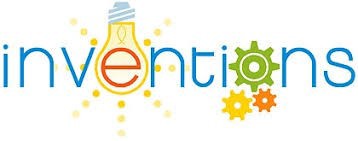 1. PODACI O PODNOSIOCU PRIJAVE - AUTORU PRONALASKA (NOSIOCU PRAVA)1. PODACI O PODNOSIOCU PRIJAVE - AUTORU PRONALASKA (NOSIOCU PRAVA)IME I PREZIME / NAZIV PRAVNOG LICA:IME I PREZIME / NAZIV PRAVNOG LICA:KONTAKT PODACI AUTORA:KONTAKT PODACI AUTORA:Adresa:Telefon:E-mail:Kontakt osoba (za pravna lica):NAZIV BANKE:NAZIV BANKE:Broj žiro računa:Broj žiro računa:2. PODACI O PRONALASKU2. PODACI O PRONALASKUNAZIV PRONALASKANAZIV PRONALASKAINSTITUCIJA/ZEMLJA U KOJOJ JE ZAŠTIĆEN PRONALAZAKINSTITUCIJA/ZEMLJA U KOJOJ JE ZAŠTIĆEN PRONALAZAKOPIS PRONALASKAOPIS PRONALASKASAMOPROCJENA NIVOA TEHNOLOŠKE SPREMNOSTI (obavezno obrazložiti)SAMOPROCJENA NIVOA TEHNOLOŠKE SPREMNOSTI (obavezno obrazložiti)DA LI PRONALAZAK IMA TRŽIŠNI POTENCIJAL ILI VEĆ IMA PRIMJENUDA LI PRONALAZAK IMA TRŽIŠNI POTENCIJAL ILI VEĆ IMA PRIMJENU3. PLANIRANE AKTIVNOSTI NA RAZVOJU3. PLANIRANE AKTIVNOSTI NA RAZVOJUOPIS I DINAMIKA DALJEG RAZVOJA - NAVEDITE PREDLOŽENE AKTIVNOSTI I OČEKIVANI VREMENSKI OKVIR REALIZACIJE i PROCIJENJENI BUDŽETOPIS I DINAMIKA DALJEG RAZVOJA - NAVEDITE PREDLOŽENE AKTIVNOSTI I OČEKIVANI VREMENSKI OKVIR REALIZACIJE i PROCIJENJENI BUDŽET4. TRAŽENI IZNOS PODRŠKE MINISTARSTVA4. TRAŽENI IZNOS PODRŠKE MINISTARSTVATROŠKOVI ZAŠTITE PRONALASKATROŠKOVI ZAŠTITE PRONALASKATRAŽENA SREDSTVA ZA DALJI RAZVOJTRAŽENA SREDSTVA ZA DALJI RAZVOJUKUPAN TRAŽENI IZNOS PODRŠKE MNISTARSTVAUKUPAN TRAŽENI IZNOS PODRŠKE MNISTARSTVANAPOMENA: Nivo tehnološke spremnosti (eng. Technology Readiness Level- TRL) je uobičajena skala za utvrđivanje nivoa razvijenosti tehnologije. Prije podnošenja Prijave, bićete u obavezi da sami uradite procjenu TRL-a.NAPOMENA: Nivo tehnološke spremnosti (eng. Technology Readiness Level- TRL) je uobičajena skala za utvrđivanje nivoa razvijenosti tehnologije. Prije podnošenja Prijave, bićete u obavezi da sami uradite procjenu TRL-a.